Пояснительная запискаВ нашей школе гимназии есть школьный музей, история которого неразрывно связана с историей школы и города Переславля-Залесского. Для нас важно, чтобы музей жил, чтобы в него приходили дети, велась поисковая и творческая работа. Так появился проект «Православный Переславль», в ходе которого дети изготовили в технике папье-маше макеты храмов г. Переславля-Залесского.Новая экспозиция – хороший подарок любому музею. Данная экспозиция широко используется на уроках (история, изобразительное искусство, литература) и во внеурочное деятельности по краеведению для обучающихся гимназии.Благодаря проекту появилась возможность проводить экскурсию по городским улицам, рассказывать о переславских храмах, об архитектурных особенностях православного города, не выходя из школьного музея.Технологическая карта внеурочных занятийФ.И.О. Петрова Л.А., Рей О.А.Класс: 4Методическая разработка направлена на изучение темы: Архитектура православного храма. в рамках занятий по внеурочной деятельности предмета  «История православной культуры земли переславской».Тема занятия: «Переславль соборный».Количество часов, предусмотренных для проведения занятия: 2 часа.Данная методическая разработка может быть использована на уроке  ОРКСЭ «Основы православной культуры» по теме «Храм»  и во внеурочных занятиях по краеведению Тема урока «Архитектура православного храма» Цель урокаФормирование представлений об архитектурных особенностях переславских храмов, как бесценного исторического наследия.Задачи урокапознакомить учащихся с храмовым зодчеством г. Переславля-Залесского; познакомить учащихся с основными элементами архитектуры храма;развивать умения анализировать, сравнивать;способствовать формированию умения осуществлять контроль результатов деятельности;развивать умения пользоваться справочными источниками для получения необходимой информации; способствовать формированию духовно – нравственной, патриотической позиции;способствовать развитию речи, творческого мышления;воспитывать ценностное отношение к духовному, историческому и культурному наследию;развивать коммуникативные умения;организовать сотрудничество в группах.Планируемые результатыПредметные:имеют представления о разнообразии архитектуры православных храмов;выделяют основные элементы;умеют свое отношение к услышанному; умеют отвечать на вопросы по содержанию презентации;делают простые выводы в результате совместной работы.Личностные УУД:проявляют интерес к истории родного города и архитектуре храмов;испытывают чувство гордости за историю и культуру родного города.Метапредметные:Познавательные УУД: умеют извлекать информацию из иллюстраций;умеют представлять информацию в виде схем;умеют пользоваться справочными источниками для получения дополнительной информации4могут анализировать, сравнивать их особенности, внешний облик храмов.Регулятивные УУД:могут проконтролировать результаты деятельности.Коммуникативные УУД:умеют взаимодействовать с членами группы, договариваться, находить общее решение;умеют строить речевое высказывание в соответствии с поставленными задачами;умеют вести диалог, излагать свое мнение и аргументировать свою точку зрения, оценку событий.Основные понятия Монастырь, купола, колокольня, реставратор, архитектор, экскурсовод Межпредметные связи Православная культура, технология, окружающий мир, ИЗОРесурсы:- основные- дополнительные1. Презентация по теме урока (одна на 2 урока).2. Макеты храмов.3. Аудиозаписи звона колоколов.4. Видеосъемка города с высоты.4. Инструкция, таблица, карточки-помощницы №1, №2, №3.5. Пазлы, лист белой бумаги, клей, цветные карандаши, пластилинДидактическая
структура 
занятияДеятельностьучителя Деятельность
учениковСлайды презентации1. Мотивирование к учебной деятельности.Приветствует, создаёт рабочее настроение и комфортный эмоциональный климат.- Добрый день! Я рада встрече с вами на занятии «Переславль соборный». Надеюсь, вы сегодня узнаете много интересного и полезного; станете не только внимательными слушателями, но и активными участниками.- Послушайте внимательно, чему сегодня будет посвящено наше занятие.Сюда приходят в день воскресный,А в праздник здесь порою тесно.Народ здесь молится, крестясь,И хорошо известно намЧто это собственно есть…  (храм)- Догадались о чём я рассказываю? - Конечно, это храмы, церкви, монастыри.Настраиваются на занятие. Определяют тему занятия.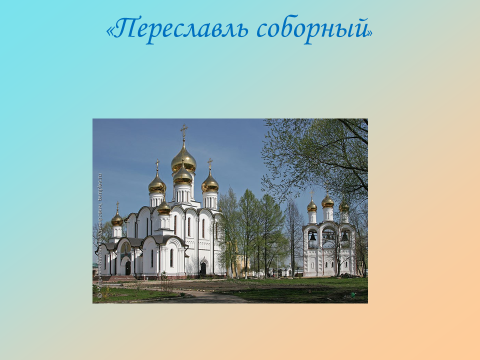 2. . Актуализация знаний.- Мы живём в небольшом, но известном далеко за пределами нашего края старинном русском городе Переславле-Залесском. Наш город входит в состав «Золотого кольца России». И славится своими православными храмами.- Ребята, почему наш город называют древним, православным? (учитель демонстрирует 2 книги: «Древний город за лесами», -Переславлю-Залесскому-860 лет, ООО «Лента»,2012; «Православный Переславль» Управление культуры, туризма, молодежи и спорта Администрации г. Переславля-Залесского, 2007)   Знаете ли, вы  названия  переславских храмов, может кто-то посещал храм с родителями, бабушкой?Участвуют в диалоге с учителем.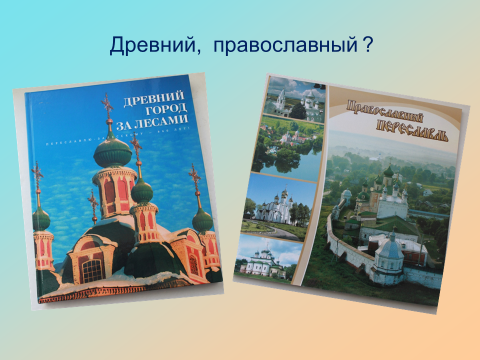 3. Изучение нового материала.(Демонстрируется презентация)(учитель комментирует содержание презентации)Мы живем в Переславле-Залесском, Куполов где не счесть золотых!    Мы живем в Переславле-Залесском,Мест, где много красивых, святыхВ черте города Переславля-Залесского  находятся четыре действующих монастыря: Никитский мужской монастырь, Свято-Никольский женский монастырь, Феодоровский женский монастырь, Свято-Троицкий Данилов мужской монастырь, а в пятом, Горицком, сегодня располагается  Переславль-Залесский историко-архитектурный музей-заповедник. - А кто-нибудь знает, что такое монастырь?Монастырь – это дом для монахов: их семья, дом. Это крошечный город со своим бытом и уставом, где  все объединены одним – жизнью ради Бога. Это обитель, в которой монахи, не отрицая современные государственные законы, живут ради законов духовных. - В городе одиннадцать храмов: Спасо-Преображенский собор, Владимирский храм, Церковь Покрова Пресвятой Богородицы, Симеоновская церковь, Церковь Знамения Пресвятой Богородицы, Сретенская церковь, церковь Александра Невского, церковь Сорока мучеников, храм Георгия Победоносца, Смоленско-Корнилиевская церковь, церковь Петра Митрополита.- История каждого монастыря или церкви представляет собой переплетение преданий и фактов, событий и судеб, у каждого своя история и свой облик. - Давайте с вами рассмотрим архитектурные особенности переславских  храмов. (Учитель показывает макеты  переславских храмов, которые стоят на отдельном столе)- Посмотрите они и разные, и похожие. Чем внешне отличаются эти храмы?- Правильно, числом куполов – у одних куполов 3, у других 1, 5,9.- Ребята, а как Вы думаете, что  символизирует разное количество куполов? Может это сделано для красоты, для украшения храма?- Количество куполов на храмах также символично (учитель показывает на макетах переславских храмов): 1 — символизирует Единого Бога,  3 — Святую Троицу,  5 — Спаситель (Иисус Христос)  и четыре евангелиста т.е. четыре приближенных к Богу апостола,  9 — по числу ангельских чинов. - Может быть кто-то слышал, что символизирует цвет куполов? (Учитель рассказывает и показывает на примере макетов  храмов.)- Золотые купола символизируют Божественную славу. - Голубой или синий цвет купола символически изображают небесную чистоту и непорочность.  - Купола храмов, посвященные Пресвятой Троице, имеют, как правило, зеленый цвет. - Черный – цвет монашества, можно увидеть в монастырских храмах- Серебряный или белый цвет – символ чистоты, храмы с таким цветом на куполах,  посвящены  Святым. - Храмы на Руси  красивые, каждый храм неповторим, но в них есть общее, потому, что они строились по определенному правилу. Поэтому в строении храма нет ничего случайного. Все имеет свой символический смысл. - А вот еще одно отличие, у одних храмов есть колокольня, а других нет. - Что такое колокольня? Для чего она служит?Колокольня – это  отдельно стоящее или связанное с храмом строение башенного типа для размещения колоколов.- Ребята, а вы  слышали  колокольный звон? Когда его можно услышать?- Давайте с вами прослушаем несколько колокольных звонов. Звучит аудиозапись праздничного звона (до 30 секунд) и обычный созыв на службу (до 30 секунд).- Какие чувства вы испытали?- Итак, мы выяснили, что храм состоит из различных архитектурных элементов, каждый из которых символизирует часть мира духовного. Смотрят презентацию. Слушают учителя. Участвуют в диалоге с учителем.Рассматривают макеты храмов.Сравнивают их архитектурные особенности. Выдвигают гипотезы.Отвечают на вопрос. (отличаются размером, размером куполов,  цветом куполов, стен, колокольня не у всех , число куполов)Ответы детей. (не только для красоты, но и символично)Ответы детей. (мы точно не знаем, скорее всего тоже что-то символизируют)Ответы детей.Ответы детей. (в религиозные праздники, в выходные дни созывают на службу)Прослушивают аудиозаписи колокольных звонов. Выражают свое отношение к колокольному звону.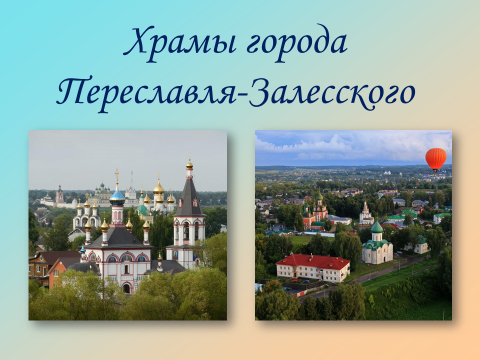 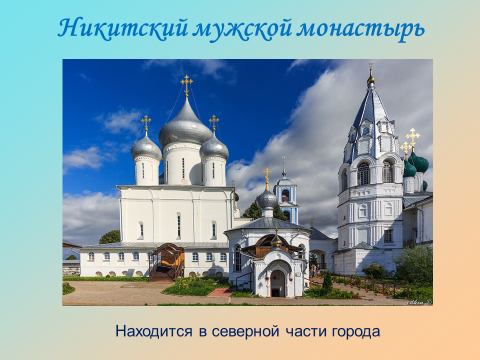 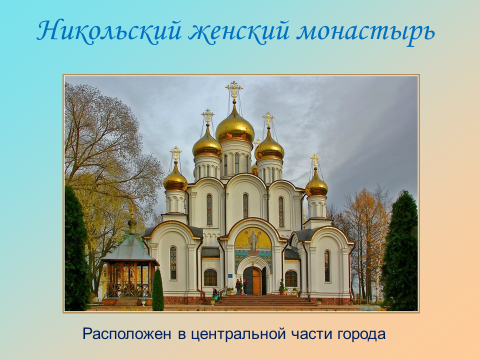 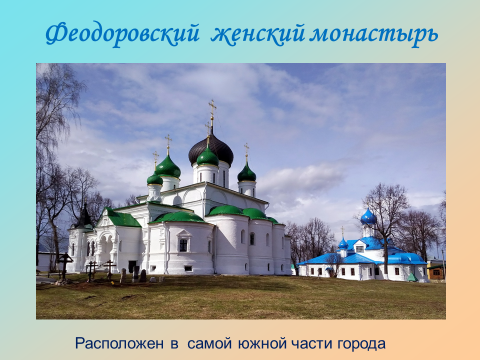 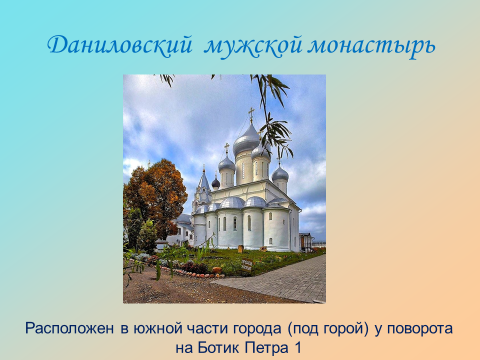 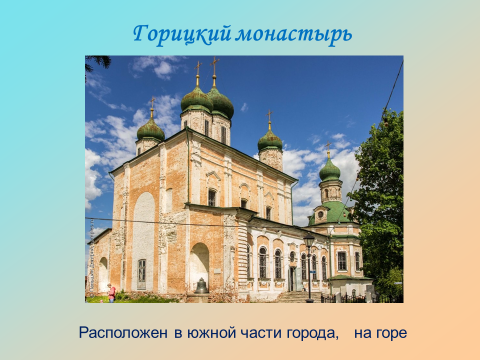 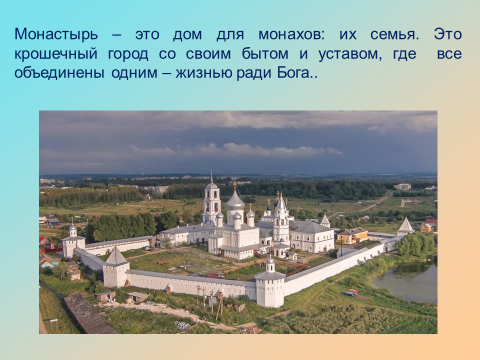 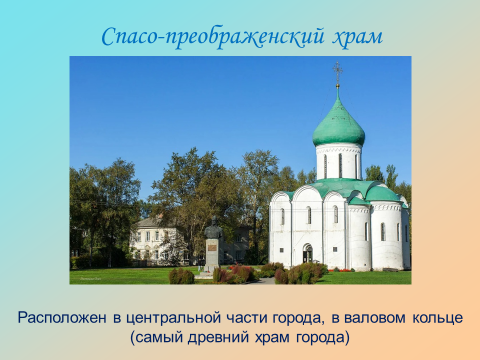 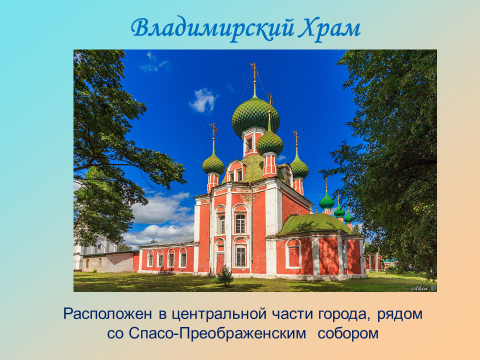 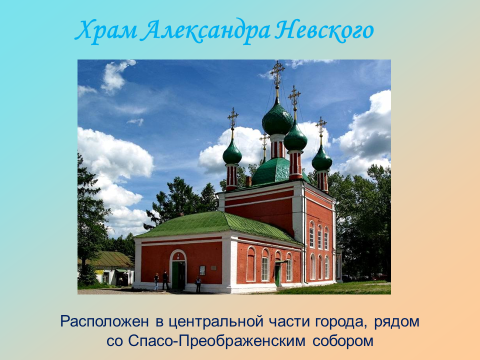 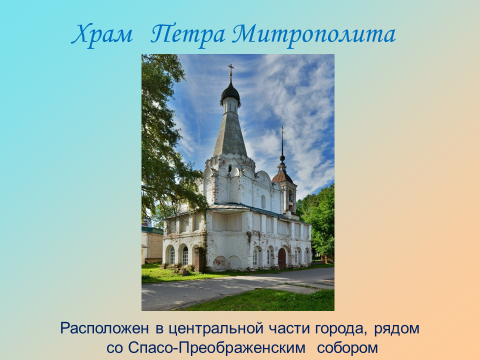 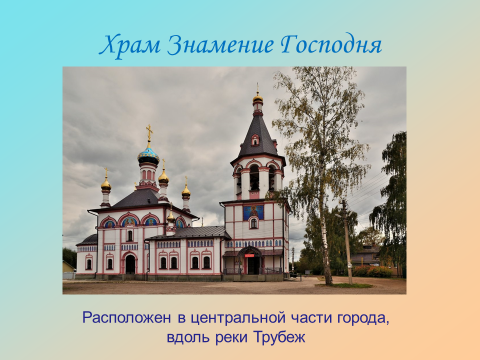 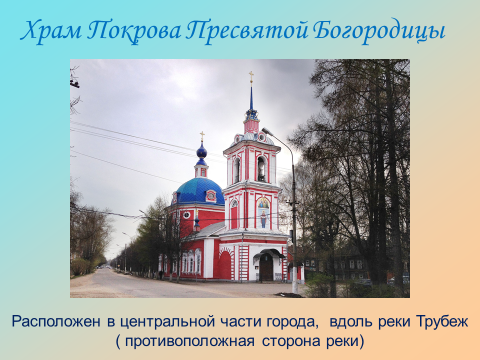 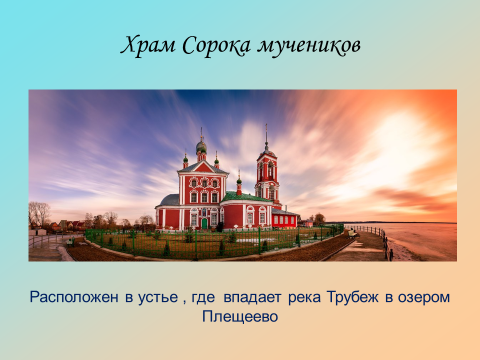 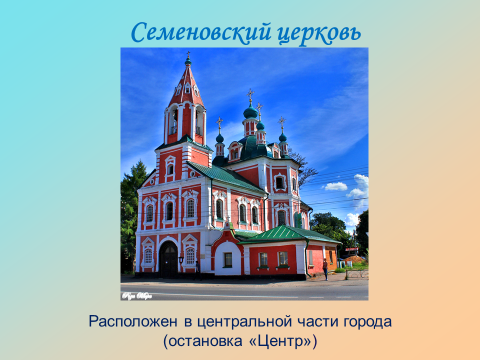 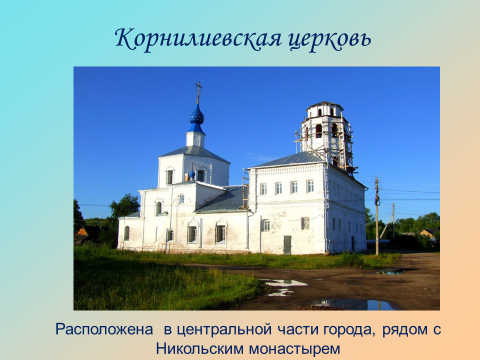 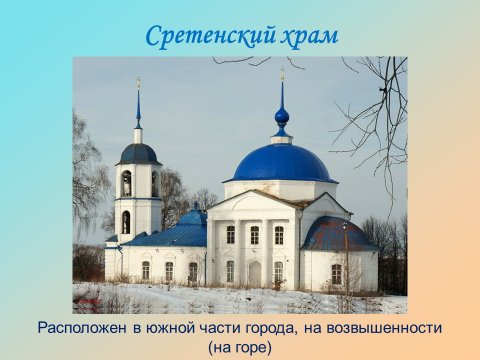 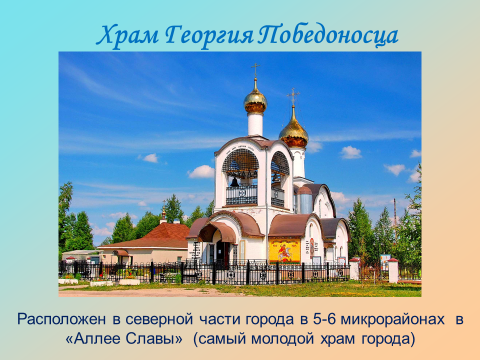 Аудиозапись 1Аудиозапись 24. Закрепление  изученного материала, практическая работа.- А сейчас я попрошу вас разделиться на 4 группы (в группе не менее 3 человек) и выполнить задания по инструкции.ИНСТРУКЦИЯВписать в таблицу архитектурные особенности данного храма (на вашем столе), карточки-помощницы №1, №2 и №3  вам помогут. Собрать пазлы (разрезанная картинка) и приклеить на белый лист бумаги картинку еще одного храма. Цветными карандашами дорисовать недостающий пазл. Вылепить  из пластилина любую часть храма.Представить выполненную работу.- Готовы? Начинаем.- Итак, представьте свои работы. (Проверка с образцами на слайдах презентации)- Молодцы, все группы отлично справились с заданиями!  - Ребята, некоторые из вас дорисовывали недостающие пазлы, т.е. восстанавливали что-то, кто-то лепил детали храма из пластилина. Кто из вас знает, как называются профессии людей, которые выполняют похожие работы? (реставратор, архитектор, скульптор)- О профессиях людей, которые выполняют работы в храмах мы поговорим на следующих занятиях. Распределяют обязанности. Выполняют работу по инструкции.Работают в группах, заполняют таблицу, собирают и приклеивают пазлы, лепят части храма.Презентуют готовый материал. Осуществляют проверку заполнения таблицы и пазла.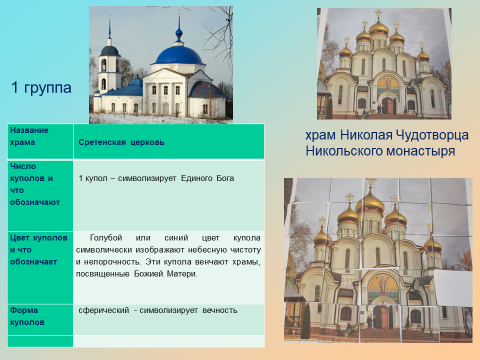 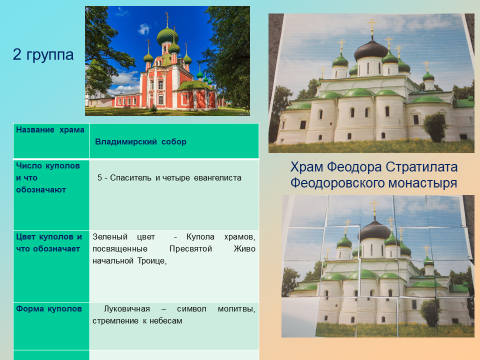 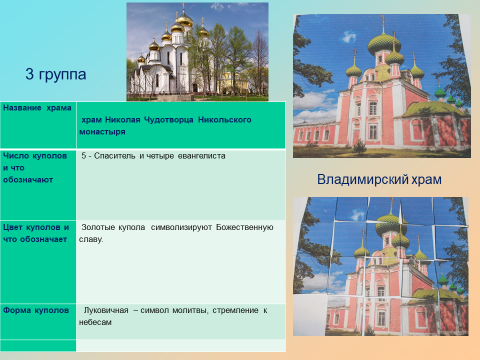 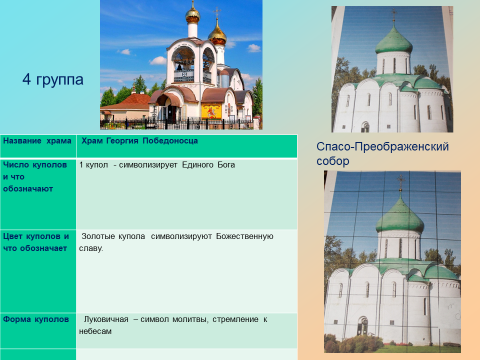 5. Итог занятия- Ребята, так чем же славится и чем богат наш город? (храмами и монастырями)- Молодцы, спасибо вам за активность.- А на следующем уроке мы с вами познакомимся с картой нашего города и с историей переславских храмов.До новых встреч!Ответы детей.2 занятие Дидактическая
структура 
занятияДеятельностьучителя Деятельность
учениковСлайды презентации1. Мотивирование к учебной деятельности.- Добрый день, ребята! Я рада вновь видеть вас на втором нашем занятии «Переславль соборный»… Посмотрите друг на друга, улыбнитесь.Вы все готовы? Тогда за работу!Настраиваются на урок.2. Актуализация знаний.- На прошлом занятии мы с вами познакомились с архитектурой переславских храмов. Давайте немного вспомним.- Ответьте на вопросы:Как называется главный храм в нашем городе ? (Спасо-Преображенский собор храм)Самый молодой храм в нашем городе?  (храм Георгия Победоносца)Сколько монастырей в нашем городе? ( 5)Назовите их?  (Никитский мужской монастырь, Свято-Никольский женский монастырь, Феодоровский женский монастырь, Свято-Троицкий Данилов мужской монастырь,  Горицкий монастырь)Участвуют в диалоге с учителем.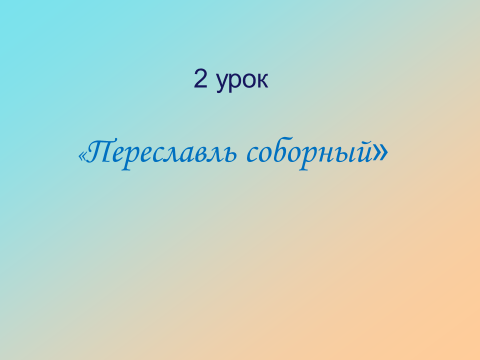 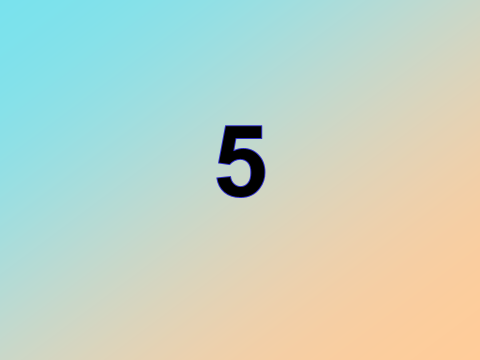 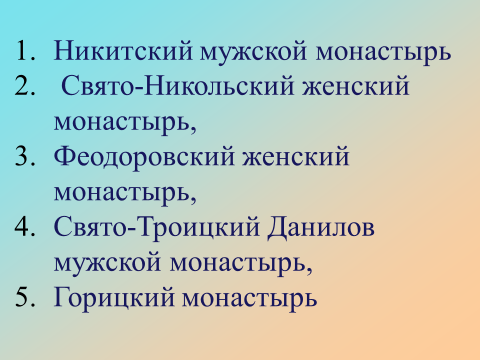 3. Изучение нового материала. -Молодцы, ребята! Как вы думаете, важно ли знать  историю своего города,  архитектурные особенности храмов?-Тогда я приглашаю вас в путешествие по нашему городу. Где мы с вами познакомимся со всеми храмами, узнаем их историю и местоположение на территории нашего города.На полу находится карта г. Переславля. Дети должны найти  местоположение храма и поставить его макет в нужное место.- Возьмите со стола любой макет переславского храма, на другом столе найдите карточку с выбранным храмом и подойдите к большой карте нашего города.- Сейчас на нашей карте не хватает тех храмов, макеты которых у вас в руках. - Как вы думаете, какое задание у вас будет? Что вам нужно сделать с карточкой и тем макетом, который у вас в руках? - Проверяем свои ответы: - Ознакомившись с информацией на карточке, нужно на большой карте найти и разместить свой храм примерно на том месте, где он находится в городе. А после того, как все расставят свои храмы, нужно познакомить всех ребят с историей этого храма. - Прежде чем выполнит это задание вспомним, как ориентироваться по карте. С помощью чего можно определить стороны света? (Компаса)  Где на нашей карте Север, Юг, Запад, Восток, озеро Плещеево, река Трубеж, дорога М8?- Готовы, тогда в путь!- Давайте проверим местоположение храмов. (проверка с опорой на слайд презентации, исправление ошибок, если они есть)- А теперь мы можем отправиться в путешествие по переславским храмам и узнать их историю. - Представьте историю «своего» храма, которая напечатана на карточке.- Ребята, человек какой профессии мог бы рассказать то, о чем рассказывали вы? (экскурсовод)- На прошлом занятии некоторые из вас дорисовывали недостающие пазлы и лепили детали храма. Кто помнит, как называются профессии людей, которые выполняют похожую работу? (реставратор, архитектор, скульптор)Слушают учителя, отвечают на вопросы.Берут макеты храмов, находят карточку с описанием выбранного храма и подходят к карте.Ответы детей. (делают предположение) Дети показывают.Размещают храмы на карте города.Подходят к карте и переставляют макет, в случае ошибки)Дети рассказывают/зачитывают.Отвечают на вопросы.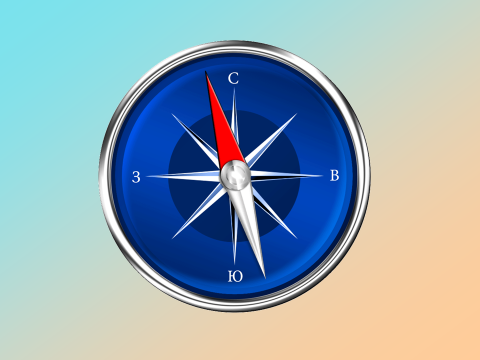 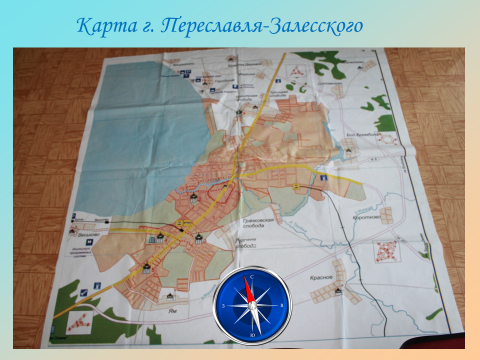 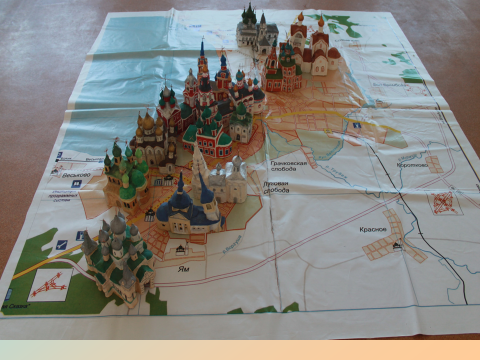 4. Итог занятия- Ребята, давайте посмотрим на наш город с высоты птичьего полета. (демонстрация видеосъемки города с высоты)- Какой он, наш  город Переславль-Залесский? (красивый, старинный, в нем много храмов…)- В какой части города находится самое большое количество храмов? (в центре)Смотрят видео, отвечают на вопросы.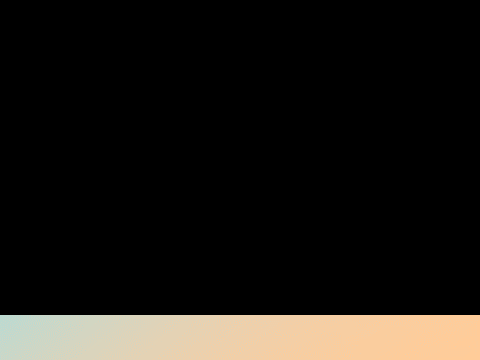 5. Рефлексия- Используя материал наших занятий по теме «Переславль соборный» составьте синквейн слова храм:(1 существительное) храм2 прилагательных3 глаголаПредложение из 3-5 словСлово - синонимПо группам дети составляют синквейн.(1 – храм;2 – красивый, древний; 3 – любуемся, молимся, посещаем;4 – В Переславле много старинных храмов.5 – церковь)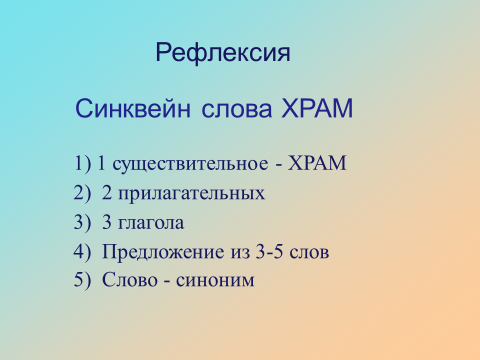 